АДМИНИСТРАЦИЯ МУНИЦИПАЛЬНОГО ОБРАЗОВАНИЯ «ЯРЦЕВСКИЙ РАЙОН» СМОЛЕНСКОЙ ОБЛАСТИП О С Т А Н О В Л Е Н И Еот 05.07.2023  №  0968В соответствии с Бюджетным кодексом Российской Федерации, постановлением Администрации муниципального образования «Ярцевский район» Смоленской области от 19.01.2022 №  0036 «Об утверждении Порядка принятия решения о разработке муниципальных программ, их формирования и реализации, Порядка проведения оценки эффективности реализации  муниципальных программ и создании комиссии» и в связи с поступлением бюджетных ассигнованийАдминистрация муниципального образования «Ярцевский район» Смоленской области п о с т а н о в л я е т:	1. Внести в постановление Администрации муниципального образования  «Ярцевский район» Смоленской области от  04.02.2022  №  0111 «Об утверждении муниципальной программы «Развитие образования и молодежной политики в Ярцевском районе Смоленской области» (с изменениями от 18.05.2022  № 0762, от 28.12.2022 № 2249, от  26.01.2023  №  0083, от 09.06.2023 № 0850) (далее - Постановление) следующие изменения:	1.1.  Паспорт муниципальной программы изложить в следующей редакции:1.2. Раздел 4 «Финансовое обеспечение муниципальной программы» муниципальной программы изложить в следующей редакции:1.3. Приложения № 5  к Паспорту муниципальной программы Приложение «Финансирование структурных элементов муниципальной программы» изложить в новой редакции (Прилагается).2. Опубликовать данное постановление в газете «Вести Привопья» и разместить на официальном сайте Администрации муниципального образования «Ярцевский район» Смоленской области (yarcevo.admin-smolensk.ru).3. Контроль за исполнением настоящего постановления возложить на заместителя Главы муниципального образования «Ярцевский район» Смоленской области Н.Н. Соловьеву. Глава муниципального образования«Ярцевский район» Смоленской области				                 В.С. МакаровО внесении изменений в постановление Администрации муниципального образования «Ярцевский район» Смоленской области от  04.02.2022  №  0111Ответственный исполнитель 
муниципальной программы Комитет по образованию и молодежной политике Администрации муниципального образования «Ярцевский район» Смоленской областиПериод реализации2022 – 2025 годыЦели муниципальной программы Повышение доступности качественного образования и воспитания в соответствии с требованиями инновационного развития экономики и современными потребностями общества, реализация молодежной политикиОбъемы финансового обеспечения за весь период реализации (по годам реализации и в разрезе источников финансирования на очередной финансовый год и 1, 2 годы планового периода)Общий объем финансирования составляет  2 901 105 210,97 рублей, из них:2022 год  – всего 786 536 401,05  рублей, из них:средства федерального бюджета – 106 882 327,61  рублей;средства областного бюджета – 415 941 217,11 рублей;средства бюджета муниципального образования «Ярцевский район» Смоленской области – 226 290 956,33  рублей;средства бюджета муниципального образования Ярцевское городское поселение Ярцевского района Смоленской области – 21 900,0  рублей;средства внебюджетных источников – 37 400 000,02023 год  – всего 796 216 161,43  рубля, из них:средства федерального бюджета – 79 514 557,31 рубль;средства областного бюджета – 446 932 013,37 рублей;средства бюджета муниципального образования «Ярцевский район» Смоленской области – 232 329 590,75 рублей;средства бюджета муниципального образования Ярцевское городское поселение Ярцевского района Смоленской области – 40 000,0  рублей;средства внебюджетных источников – 37 400 000,02024 год  – всего 662 977 283,53  рубля, из них:средства федерального бюджета – 47 911 348,96  рублей;средства областного бюджета – 430 496 390,04 рубля;средства бюджета муниципального образования «Ярцевский район» Смоленской области – 147 129 544,53  рубля;средства бюджета муниципального образования Ярцевское городское поселение Ярцевского района Смоленской области – 40 000,0  рублей;средства внебюджетных источников – 37 400 000,02025 год  – всего 655 375 364,96  рублей, из них:средства федерального бюджета – 42 324 220,54  рубля;средства областного бюджета – 453 140 356,30 рублей;средства бюджета муниципального образования «Ярцевский район» Смоленской области – 122 470 788,12  рублей;средства бюджета муниципального образования Ярцевское городское поселение Ярцевского района Смоленской области – 40 000,0  рублей;средства внебюджетных источников – 37 400 000,0Наименование муниципальной программы, структурного элемента / источник финансового обеспеченияВсегоОбъем финансового обеспечения по годам реализации, рублейОбъем финансового обеспечения по годам реализации, рублейОбъем финансового обеспечения по годам реализации, рублейОбъем финансового обеспечения по годам реализации, рублейНаименование муниципальной программы, структурного элемента / источник финансового обеспеченияВсего2022202320242025123456Муниципальная программа  (всего),в том числе:2 901 105 210,97786 536 401,05796 216 161,43662 977 283,53655 375 364,96федеральный бюджет276 632 454,42106 882 327,6179 514 557,3147 911 348,9642 324 220,54областной бюджет1 746 509 976,82415 941 217,11446 932 013,37430 496 390,04446 140 356,3бюджет муниципального образования «Ярцевский район» Смоленской области 728 220 879,73226 290 956,33232 329 590,75147 129 544,53122 470 788,12бюджет муниципального образования Ярцевское городское поселение Ярцевского района Смоленской области141 900,021 900,040 000,0 40 000,040 000,0внебюджетные средства149 600 000,037 400 000,037 400 000,037 400 000,037 400 000,0Приложение к постановлению Администрации муниципального образования «Ярцевский район» 
Смоленской области от _________ №______Приложение к постановлению Администрации муниципального образования «Ярцевский район» 
Смоленской области от _________ №______Приложение к постановлению Администрации муниципального образования «Ярцевский район» 
Смоленской области от _________ №______Приложение к постановлению Администрации муниципального образования «Ярцевский район» 
Смоленской области от _________ №______Приложение к постановлению Администрации муниципального образования «Ярцевский район» 
Смоленской области от _________ №______Приложение № 5  к Паспорту муниципальной программы «Развитие образования и молодежной политики в Ярцевском районе Смоленской области»Приложение № 5  к Паспорту муниципальной программы «Развитие образования и молодежной политики в Ярцевском районе Смоленской области»Приложение № 5  к Паспорту муниципальной программы «Развитие образования и молодежной политики в Ярцевском районе Смоленской области»Приложение № 5  к Паспорту муниципальной программы «Развитие образования и молодежной политики в Ярцевском районе Смоленской области»Приложение № 5  к Паспорту муниципальной программы «Развитие образования и молодежной политики в Ярцевском районе Смоленской области»Финансирование структурных элементов муниципальной программыФинансирование структурных элементов муниципальной программыФинансирование структурных элементов муниципальной программыФинансирование структурных элементов муниципальной программыФинансирование структурных элементов муниципальной программыФинансирование структурных элементов муниципальной программыФинансирование структурных элементов муниципальной программыФинансирование структурных элементов муниципальной программыФинансирование структурных элементов муниципальной программыФинансирование структурных элементов муниципальной программы№ п/пНаименованиеУчастник муниципальной программы Источник финансового обеспечения (расшифровать)Объем средств на реализацию муниципальной программы на очередной финансовый год и плановый период (рублей)Объем средств на реализацию муниципальной программы на очередной финансовый год и плановый период (рублей)Объем средств на реализацию муниципальной программы на очередной финансовый год и плановый период (рублей)Объем средств на реализацию муниципальной программы на очередной финансовый год и плановый период (рублей)Объем средств на реализацию муниципальной программы на очередной финансовый год и плановый период (рублей)Объем средств на реализацию муниципальной программы на очередной финансовый год и плановый период (рублей)№ п/пНаименованиеУчастник муниципальной программы Источник финансового обеспечения (расшифровать)всего2023г.2023г.2024 г.2024 г.2025 г.12345667781.Региональный проект «Современная школа»Региональный проект «Современная школа»Региональный проект «Современная школа»Региональный проект «Современная школа»Региональный проект «Современная школа»Региональный проект «Современная школа»Региональный проект «Современная школа»Региональный проект «Современная школа»Региональный проект «Современная школа»1.1.Результат1. В общеобразовательных организациях созданы и функционируют Центры образования «Точка роста»Результат1. В общеобразовательных организациях созданы и функционируют Центры образования «Точка роста»Результат1. В общеобразовательных организациях созданы и функционируют Центры образования «Точка роста»Результат1. В общеобразовательных организациях созданы и функционируют Центры образования «Точка роста»Результат1. В общеобразовательных организациях созданы и функционируют Центры образования «Точка роста»Результат1. В общеобразовательных организациях созданы и функционируют Центры образования «Точка роста»Результат1. В общеобразовательных организациях созданы и функционируют Центры образования «Точка роста»Результат1. В общеобразовательных организациях созданы и функционируют Центры образования «Точка роста»Результат1. В общеобразовательных организациях созданы и функционируют Центры образования «Точка роста»1.2.Оказание муниципальных услуг                      «Реализация основных общеобразовательных программ начального общего образования»               «Реализация основных общеобразовательных программ основного общего образования» «Реализация основных общеобразовательных программ среднего общего образования» в Центрах образования «Точка роста» МБОУ СШ № 1, 2, школа-гимназия, 6, 9, 10, Капыревщинская, Михейковская Областной бюджет32 237 400,008 592 00,008 592 00,0011 120 000,0011 120 000,0012 524 400,001.2.Оказание муниципальных услуг                      «Реализация основных общеобразовательных программ начального общего образования»               «Реализация основных общеобразовательных программ основного общего образования» «Реализация основных общеобразовательных программ среднего общего образования» в Центрах образования «Точка роста» МБОУ СШ № 1, 2, школа-гимназия, 6, 9, 10, Капыревщинская, Михейковская Областной бюджет32 237 400,008 592 00,008 592 00,0011 120 000,0011 120 000,0012 524 400,001.2.Оказание муниципальных услуг                      «Реализация основных общеобразовательных программ начального общего образования»               «Реализация основных общеобразовательных программ основного общего образования» «Реализация основных общеобразовательных программ среднего общего образования» в Центрах образования «Точка роста» МБОУ СШ № 1, 2, школа-гимназия, 6, 9, 10, Капыревщинская, Михейковская Областной бюджет32 237 400,008 592 00,008 592 00,0011 120 000,0011 120 000,0012 524 400,001.3.Обеспечение условий для функционирования  Центров «Точка роста»МБОУ СШ № 1, 2, школа-гимназия, 4, 6, 8, 9, 10, Капыревщинская, Михейковская, ЗасижьевскаяОбластной бюджет2 450 010,00630 005,00630 005,00840 005,00840 005,00980 000,001.3.Обеспечение условий для функционирования  Центров «Точка роста»МБОУ СШ № 1, 2, школа-гимназия, 4, 6, 8, 9, 10, Капыревщинская, Михейковская, ЗасижьевскаяБюджет муниципального образования «Ярцевский район» 128 947,9033 158,1633 158,1644 210,7944 210,7951 578,951.4.Создание и обеспечение функционирования Центров образования «Точка роста» в общеобразовательных организациях, расположенных в сельской местности и малых городахМБОУ СШ № 1, 2, школа-гимназия, 6, 9, 10, Капыревщинская, Михейковская Федеральный бюджет0,001.4.Создание и обеспечение функционирования Центров образования «Точка роста» в общеобразовательных организациях, расположенных в сельской местности и малых городахМБОУ СШ № 1, 2, школа-гимназия, 6, 9, 10, Капыревщинская, Михейковская Областной бюджет0,000,001.4.Создание и обеспечение функционирования Центров образования «Точка роста» в общеобразовательных организациях, расположенных в сельской местности и малых городахМБОУ СШ № 1, 2, школа-гимназия, 6, 9, 10, Капыревщинская, Михейковская Бюджет муниципального образования «Ярцевский район» 0,000,001.5.Оснащение (обносление материально-технической базы) оборудованием, средствами обучения и воспитания общеобразовательных организаций, в том числе осуществляющих образовательную деятельность по адаптированным основным общеобразовательным программам (создание и обеспечение функционирования центров образования естественно-научной и  технологической направленностей в общеобразовательных организациях)МБОУ СШ № 4, 8Федеральный бюджет13 008 957,066 578 203,376 578 203,376 430 753,696 430 753,691.5.Оснащение (обносление материально-технической базы) оборудованием, средствами обучения и воспитания общеобразовательных организаций, в том числе осуществляющих образовательную деятельность по адаптированным основным общеобразовательным программам (создание и обеспечение функционирования центров образования естественно-научной и  технологической направленностей в общеобразовательных организациях)МБОУ СШ № 4, 8Областной бюджет402 338,94203 449,63203 449,63198 889,31198 889,310,001.5.Оснащение (обносление материально-технической базы) оборудованием, средствами обучения и воспитания общеобразовательных организаций, в том числе осуществляющих образовательную деятельность по адаптированным основным общеобразовательным программам (создание и обеспечение функционирования центров образования естественно-научной и  технологической направленностей в общеобразовательных организациях)МБОУ СШ № 4, 8Бюджет муниципального образования «Ярцевский район» 14 066,257 429,977 429,976 636,286 636,280,00Итого по региональному проектуИтого по региональному проектуФедеральный бюджет13 008 957,066 578 203,376 578 203,376 430 753,696 430 753,690,00Итого по региональному проектуИтого по региональному проектуОбластной бюджет35 089 748,949 425 654,639 425 654,6312 159 694,3112 159 694,3113 504 400,00Итого по региональному проектуИтого по региональному проектуБюджет муниципального образования «Ярцевский район»143 014,1540 588,1340 588,1350 847,0750 847,0751 578,95Итого по региональному проектуИтого по региональному проекту48 241 720,1516 044446,1316 044446,1318 641 295,0718 641 295,0713 555 978,952.Региональный проект «Успех каждого ребенка»Региональный проект «Успех каждого ребенка»Региональный проект «Успех каждого ребенка»Региональный проект «Успех каждого ребенка»Региональный проект «Успех каждого ребенка»Региональный проект «Успех каждого ребенка»Региональный проект «Успех каждого ребенка»Региональный проект «Успех каждого ребенка»Региональный проект «Успех каждого ребенка»2.1.Результат 1.  Обновлена материально-техническая  база  для организации учебно-исследовательской, научно-практической, творческой деятельности, занятий физической культурой и спортом в образовательных организацияхРезультат 1.  Обновлена материально-техническая  база  для организации учебно-исследовательской, научно-практической, творческой деятельности, занятий физической культурой и спортом в образовательных организацияхРезультат 1.  Обновлена материально-техническая  база  для организации учебно-исследовательской, научно-практической, творческой деятельности, занятий физической культурой и спортом в образовательных организацияхРезультат 1.  Обновлена материально-техническая  база  для организации учебно-исследовательской, научно-практической, творческой деятельности, занятий физической культурой и спортом в образовательных организацияхРезультат 1.  Обновлена материально-техническая  база  для организации учебно-исследовательской, научно-практической, творческой деятельности, занятий физической культурой и спортом в образовательных организацияхРезультат 1.  Обновлена материально-техническая  база  для организации учебно-исследовательской, научно-практической, творческой деятельности, занятий физической культурой и спортом в образовательных организацияхРезультат 1.  Обновлена материально-техническая  база  для организации учебно-исследовательской, научно-практической, творческой деятельности, занятий физической культурой и спортом в образовательных организацияхРезультат 1.  Обновлена материально-техническая  база  для организации учебно-исследовательской, научно-практической, творческой деятельности, занятий физической культурой и спортом в образовательных организацияхРезультат 1.  Обновлена материально-техническая  база  для организации учебно-исследовательской, научно-практической, творческой деятельности, занятий физической культурой и спортом в образовательных организациях2.2.Устройство спортивной площадки МБОУ "Школа-гимназия" МБОУ "Школа-гимназия"Бюджет муниципального образования «Ярцевский район»0,000,000,000,000,000,002.3.Оснащение открытого плоскостного сооружения спортивным оборудованием и инвентарем МБОУ "Школа-гимназия"Федеральный бюджет1 027 945,001 027 945,001 027 945,000,002.3.Оснащение открытого плоскостного сооружения спортивным оборудованием и инвентарем МБОУ "Школа-гимназия"Областной бюджет31 792,1131 792,1131 792,110,000,000,002.3.Оснащение открытого плоскостного сооружения спортивным оборудованием и инвентарем МБОУ "Школа-гимназия"Бюджет муниципального образования «Ярцевский район»55 775,6455 775,6455 775,640,000,000,002.4.Создание новых мест в образовательных организациях различных типов для реализации дополнительных общеразвивающих программ всех направленностейМБУ ДО СЮН             МБУ ДО ЦДТФедеральный бюджет0,000,000,000,002.4.Создание новых мест в образовательных организациях различных типов для реализации дополнительных общеразвивающих программ всех направленностейМБУ ДО СЮН             МБУ ДО ЦДТОбластной бюджет0,000,000,000,002.4.Создание новых мест в образовательных организациях различных типов для реализации дополнительных общеразвивающих программ всех направленностейМБУ ДО СЮН             МБУ ДО ЦДТБюджет муниципального образования «Ярцевский район»0,000,000,000,000,000,00Итого по региональному проекту Итого по региональному проекту Федеральный бюджет1 027 945,001 027 945,001 027 945,000,000,000,00Итого по региональному проекту Итого по региональному проекту Областной бюджет31 792,1131 792,1131 792,110,000,000,00Итого по региональному проекту Итого по региональному проекту Бюджет муниципального образования «Ярцевский район»55 775,6455 775,6455 775,640,000,000,00Итого по региональному проекту Итого по региональному проекту 1 115 512,751 115 512,751 115 512,750,000,000,003.Региональный проект «Безопасность дорожного движения»Региональный проект «Безопасность дорожного движения»Региональный проект «Безопасность дорожного движения»Региональный проект «Безопасность дорожного движения»Региональный проект «Безопасность дорожного движения»Региональный проект «Безопасность дорожного движения»Региональный проект «Безопасность дорожного движения»Региональный проект «Безопасность дорожного движения»Региональный проект «Безопасность дорожного движения»3.1.Результат 1. Реализация мероприятий регионального проекта «Безопасность дорожного движения»Результат 1. Реализация мероприятий регионального проекта «Безопасность дорожного движения»Результат 1. Реализация мероприятий регионального проекта «Безопасность дорожного движения»Результат 1. Реализация мероприятий регионального проекта «Безопасность дорожного движения»Результат 1. Реализация мероприятий регионального проекта «Безопасность дорожного движения»Результат 1. Реализация мероприятий регионального проекта «Безопасность дорожного движения»Результат 1. Реализация мероприятий регионального проекта «Безопасность дорожного движения»Результат 1. Реализация мероприятий регионального проекта «Безопасность дорожного движения»Результат 1. Реализация мероприятий регионального проекта «Безопасность дорожного движения»3.2.Оснащение кабинета безопасности дорожного движенияМБОУ ЯСШ № 2Областной бюджет0,000,000,000,000,000,003.2.Оснащение кабинета безопасности дорожного движенияМБОУ ЯСШ № 2Бюджет муниципального образования «Ярцевский район»0,000,000,000,000,000,00Итого по региональному проектуИтого по региональному проектуОбластной бюджет0,000,000,000,000,000,00Итого по региональному проектуИтого по региональному проектуБюджет муниципального образования «Ярцевский район»0,000,000,000,000,000,00Итого по региональному проектуИтого по региональному проекту0,000,000,000,000,000,0010.Региональный проект «Патриотическое воспитание граждан Российской Федерации»Региональный проект «Патриотическое воспитание граждан Российской Федерации»Региональный проект «Патриотическое воспитание граждан Российской Федерации»Региональный проект «Патриотическое воспитание граждан Российской Федерации»Региональный проект «Патриотическое воспитание граждан Российской Федерации»Региональный проект «Патриотическое воспитание граждан Российской Федерации»Региональный проект «Патриотическое воспитание граждан Российской Федерации»Региональный проект «Патриотическое воспитание граждан Российской Федерации»Региональный проект «Патриотическое воспитание граждан Российской Федерации»10.1.Результат 1. Реализация мероприятий регионального проекта «Патриотическое воспитание граждан Российской Федерации»Результат 1. Реализация мероприятий регионального проекта «Патриотическое воспитание граждан Российской Федерации»Результат 1. Реализация мероприятий регионального проекта «Патриотическое воспитание граждан Российской Федерации»Результат 1. Реализация мероприятий регионального проекта «Патриотическое воспитание граждан Российской Федерации»Результат 1. Реализация мероприятий регионального проекта «Патриотическое воспитание граждан Российской Федерации»Результат 1. Реализация мероприятий регионального проекта «Патриотическое воспитание граждан Российской Федерации»Результат 1. Реализация мероприятий регионального проекта «Патриотическое воспитание граждан Российской Федерации»Результат 1. Реализация мероприятий регионального проекта «Патриотическое воспитание граждан Российской Федерации»Результат 1. Реализация мероприятий регионального проекта «Патриотическое воспитание граждан Российской Федерации»10.2.Проведение мероприятий по обеспечению деятельности советников директора по воспитанию и взаимодействию с детскими общественными объединениями в общеобразовательных организацияхМБОУ Федеральный бюджет0,0010.2.Проведение мероприятий по обеспечению деятельности советников директора по воспитанию и взаимодействию с детскими общественными объединениями в общеобразовательных организацияхМБОУ Областной бюджет0,0010.2.Проведение мероприятий по обеспечению деятельности советников директора по воспитанию и взаимодействию с детскими общественными объединениями в общеобразовательных организацияхМБОУ Бюджет муниципального образования «Ярцевский район»8 804,20764,56764,564 019,824 019,824 019,82Итого по региональному проектуИтого по региональному проектуФедеральный бюджет0,000,000,000,000,000,00Итого по региональному проектуИтого по региональному проектуОбластной бюджет0,000,000,000,000,000,00Итого по региональному проектуИтого по региональному проектуБюджет муниципального образования «Ярцевский район»8 804,20764,56764,564 019,824 019,824 019,82Итого по региональному проектуИтого по региональному проекту8 804,20764,56764,564 019,824 019,824 019,824.Комплекс процессных мероприятий «Развитие дошкольного образования»Комплекс процессных мероприятий «Развитие дошкольного образования»Комплекс процессных мероприятий «Развитие дошкольного образования»Комплекс процессных мероприятий «Развитие дошкольного образования»Комплекс процессных мероприятий «Развитие дошкольного образования»Комплекс процессных мероприятий «Развитие дошкольного образования»Комплекс процессных мероприятий «Развитие дошкольного образования»Комплекс процессных мероприятий «Развитие дошкольного образования»Комплекс процессных мероприятий «Развитие дошкольного образования»4.1.Оказание муниципальной услуги               «Реализация основных общеобразовательных программ дошкольного образования» «Присмотр и уход»МБДОУ,                           МБОУОбластной бюджет303 100 300,00103 364 400,00103 364 400,0097 925 800,0097 925 800,00101 810 100,004.1.Оказание муниципальной услуги               «Реализация основных общеобразовательных программ дошкольного образования» «Присмотр и уход»МБДОУ,                           МБОУБюджет муниципального образования «Ярцевский район»299 011 500,00118 436 900,00118 436 900,0096 265 000,0096 265 000,0084 309 600,004.1.Оказание муниципальной услуги               «Реализация основных общеобразовательных программ дошкольного образования» «Присмотр и уход»МБДОУ,                           МБОУВнебюджетные средства112 200 000,0037 400 000,0037 400 000,0037 400 000,0037 400 000,0037 400 000,004.2.Осуществление налоговых уплат муниципальными дошкольными образовательными учреждениямиМБДОУБюджет муниципального образования «Ярцевский район»4 057 000,002 028 500,002 028 500,002 028 500,002 028 500,000,004.3.Выплата компенсации части платы, взимаемой с родителей (законных представителей) за содержание ребенка (присмотр и уход за ребенком) в муниципальных образовательных учреждениях, реализующих основную общеобразовательную программу дошкольного образованияКомитет по образованию и молодежной политикеОбластной бюджет17 375 400,005 791 800,005 791 800,005 791 800,005 791 800,005 791 800,004.4.Укрепление материально-технической базы  муниципальных общеобразовательных учреждений (проведение капитального и текущего ремонта зданий и помещений, реконструкция зданий, разработка проектно-сметной документации, модернизация объектов коммунального назначения, установка приборов учета тепловой энергии, выполнение противопожарных мероприятий (установка и ремонт АПС и пр.),  мероприятий, направленных на повышение антитеррористической защищенности (ремонт и установка ограждений, тревожные кнопки и пр. )МБДОУ Бюджет муниципального образования «Ярцевский район»397 800,00397 800,00397 800,000,000,000,004.5.Организация смотров-конкурсов дошкольных образовательных учрежденийКомитет по образованию и молодежной политике0,000,000,000,000,000,004.6.Реализация мероприятий в учреждениях дошкольного образования за счет резервного фонда Администрации Смоленской области (проведение ремонтных работ, приобретение учебного оборудование, мебели и пр.)МБДОУ Бюджет муниципального образования «Ярцевский район»0,000,000,000,000,000,00Итого по комплексу процессных мероприятийИтого по комплексу процессных мероприятийОбластной бюджет320 475 700,00109 156 200,00109 156 200,00103 717 600,00103 717 600,00107 601 900,00Итого по комплексу процессных мероприятийИтого по комплексу процессных мероприятийБюджет муниципального образования «Ярцевский район»303 466 300,00120 863 200,00120 863 200,0098 293 500,0098 293 500,0084 309 600,00Итого по комплексу процессных мероприятийИтого по комплексу процессных мероприятийВнебюджетные средства112 200 000,0037 400 000,0037 400 000,0037 400 000,0037 400 000,0037 400 000,00Итого по комплексу процессных мероприятийИтого по комплексу процессных мероприятий736 142 000,00267 419 400,00267 419 400,00239 411 100,00239 411 100,00229 311 500,005.Комплекс процессных мероприятий «Развитие общего образования»Комплекс процессных мероприятий «Развитие общего образования»Комплекс процессных мероприятий «Развитие общего образования»Комплекс процессных мероприятий «Развитие общего образования»Комплекс процессных мероприятий «Развитие общего образования»Комплекс процессных мероприятий «Развитие общего образования»Комплекс процессных мероприятий «Развитие общего образования»Комплекс процессных мероприятий «Развитие общего образования»Комплекс процессных мероприятий «Развитие общего образования»5.1.Оказание муниципальных услуг                «Реализация основных общеобразовательных программ начального общего образования»             «Реализация основных общеобразовательных программ основного общего образования» «Реализация основных общеобразовательных программ среднего общего образования» «Содержание детей»МБОУ Областной бюджет916 881 500,00304 043 700,00304 043 700,00301 174 300,00301 174 300,00311 663 500,005.1.Оказание муниципальных услуг                «Реализация основных общеобразовательных программ начального общего образования»             «Реализация основных общеобразовательных программ основного общего образования» «Реализация основных общеобразовательных программ среднего общего образования» «Содержание детей»МБОУ Областной бюджет916 881 500,00304 043 700,00304 043 700,00301 174 300,00301 174 300,00311 663 500,005.1.Оказание муниципальных услуг                «Реализация основных общеобразовательных программ начального общего образования»             «Реализация основных общеобразовательных программ основного общего образования» «Реализация основных общеобразовательных программ среднего общего образования» «Содержание детей»МБОУ Областной бюджет916 881 500,00304 043 700,00304 043 700,00301 174 300,00301 174 300,00311 663 500,005.1.Оказание муниципальных услуг                «Реализация основных общеобразовательных программ начального общего образования»             «Реализация основных общеобразовательных программ основного общего образования» «Реализация основных общеобразовательных программ среднего общего образования» «Содержание детей»МБОУ Бюджет муниципального образования «Ярцевский район»55 672 634,3447 281 800,0047 281 800,005 554 600,005 554 600,002 836 234,345.1.Оказание муниципальных услуг                «Реализация основных общеобразовательных программ начального общего образования»             «Реализация основных общеобразовательных программ основного общего образования» «Реализация основных общеобразовательных программ среднего общего образования» «Содержание детей»МБОУ Бюджет муниципального образования «Ярцевский район»55 672 634,3447 281 800,0047 281 800,005 554 600,005 554 600,002 836 234,345.1.Оказание муниципальных услуг                «Реализация основных общеобразовательных программ начального общего образования»             «Реализация основных общеобразовательных программ основного общего образования» «Реализация основных общеобразовательных программ среднего общего образования» «Содержание детей»МБОУ Бюджет муниципального образования «Ярцевский район»55 672 634,3447 281 800,0047 281 800,005 554 600,005 554 600,002 836 234,345.2.Осуществление налоговых уплат муниципальными бюджетными общеобразовательными учреждениямиМБОУБюджет муниципального образования «Ярцевский район»10 394 219,455 198 167,945 198 167,945 196 051,515 196 051,510,005.3.Организация подвоза обучающихся сельских школ и обучающихся, проживающих на ул. Милохово к месту учебы и обратно.МБОУБюджет муниципального образования «Ярцевский район»470 497,87470 497,87470 497,870,000,000,005.4.Организация бесплатного горячего питания обучающихся, получающих начальное общее образование в муниципальных образовательных организацияхМБОУФедеральный бюджет61 237 474,7519 617 458,9419 617 458,9420 388 195,2720 388 195,2721 231 820,545.4.Организация бесплатного горячего питания обучающихся, получающих начальное общее образование в муниципальных образовательных организацияхМБОУОбластной бюджет12 542 616,254 018 034,064 018 034,064 175 895,734 175 895,734 348 686,465.4.Организация бесплатного горячего питания обучающихся, получающих начальное общее образование в муниципальных образовательных организацияхМБОУБюджет муниципального образования «Ярцевский район»745 253,44238 742,35238 742,35248 122,13248 122,13258 388,965.5.Обеспечение бесплатным двухразовым питанием обучающихся с ограниченными возможностями здоровьяМБОУБюджет муниципального образования «Ярцевский район»641 000,00641 000,00641 000,000,000,000,005.6.Предоставление ежемесячной компенсационной денежной выплаты на питание детям с ограниченными возможностями здоровья, обучающимся на домуКомитет по образованию и молодежной политикеБюджет муниципального образования «Ярцевский район»419 628,00419 628,00419 628,000,000,000,005.7.Организация обучения учащихся  сельских школ с использованием дистанционных образовательных технологийМБОУ0,000,000,000,000,000,005.8.Полноценное включение в образовательное пространство и успешная социализация детей с ограниченными возможностями здоровья, проведение мероприятий по формированию сети базовых образовательных учреждений, обеспечивающих совместное обучение инвалидов и лиц, не имеющих нарушений развитияКомитет по образованию и молодежной политике, МБОУ0,000,000,000,000,000,005.9.Предоставление компенсации расходов на оплату жилых помещений, отопления и освещения педагогическим работникам образовательных организаций Ярцевского района Смоленской области,  проживающим и работающим в сельских населенных пунктахКомитет по образованию и молодежной политикеОбластной бюджет6 804 000,002 268 000,002 268 000,002 268 000,002 268 000,002 268 000,005.10.Информатизация муниципальных учрежденийМБОУ 0,000,000,000,000,000,005.11.Субсидия муниципальному унитарному предприятию муниципального образования «Ярцевский район» Смоленской области «Объединение школьных столовых» в целях возмещения расходов, направленных на оплату труда в сфере организации питания в школах города, детских оздоровительных площадках, летних оздоровительных лагерях, некомпенсированных доходами в период каникул и нерабочих праздничных днейМУП ОШСБюджет муниципального образования «Ярцевский район»500 000,00500 000,00500 000,000,000,000,005.12.Укрепление материально-технической базы  муниципальных общеобразовательных учреждений (проведение капитального и текущего ремонта зданий и помещений, реконструкция зданий, разработка проектно-сметной документации, модернизация объектов коммунального назначения, установка приборов учета тепловой энергии  выполнение противопожарных мероприятий (установка и ремонт АПС и пр.),  мероприятий, направленных на повышение антитеррористической защищенности (ремонт и установка ограждений, тревожные кнопки и пр.), выполнение санитарно-эпидемиологических мероприятий (приобретение бактерицидных облучателей - рециркуляторов воздуха, локтевых держателей и пр.)МБОУ Областной бюджет0,000,000,000,000,000,005.12.Укрепление материально-технической базы  муниципальных общеобразовательных учреждений (проведение капитального и текущего ремонта зданий и помещений, реконструкция зданий, разработка проектно-сметной документации, модернизация объектов коммунального назначения, установка приборов учета тепловой энергии  выполнение противопожарных мероприятий (установка и ремонт АПС и пр.),  мероприятий, направленных на повышение антитеррористической защищенности (ремонт и установка ограждений, тревожные кнопки и пр.), выполнение санитарно-эпидемиологических мероприятий (приобретение бактерицидных облучателей - рециркуляторов воздуха, локтевых держателей и пр.)МБОУ Бюджет муниципального образования «Ярцевский район»5 225 040,135 225 040,135 225 040,135.13.Создание на базе общеобразовательных  учреждений Центров  образования «Точка роста»,  в общеобразовательных организациях, расположенных в сельской местности и малых городах  (проведение ремонтных работ в помещениях, приобретение необходимого оборудования, вывесок, баннеров и пр.)МБОУ СШ № 1,  9, 10, Михейковская СШБюджет муниципального образования «Ярцевский район»1 650 000,001 650 000,001 650 000,000,000,000,005.14.Проведение  государственной (итоговой) аттестации обучающихся, освоивших образовательные программы основного общего образования в условиях введения единой независимой оценки качества образования (подвоз выпускников, обеспечение питьевой водой, заправка и приобретение картриджей, изготовление аттестатов и пр.)Комитет по образованию и молодежной политикеБюджет муниципального образования «Ярцевский район»0,000,000,000,000,000,005.15.Проведение государственной (итоговой) аттестации выпускников общеобразовательных школ в форме единого государственного экзамена (подвоз выпускников, обеспечение питьевой водой, заправка и приобретение картриджей, изготовление аттестатов и пр.)Комитет по образованию и молодежной политикеБюджет муниципального образования «Ярцевский район»180 000,00180 000,00180 000,000,000,000,005.16.Организация и проведение 5-ти дневных учебных сборов с учащимися-юношами 10-х классов (выезд в воинскую часть, занятия на базе ОВК, занятия на базе школ и пр.)Комитет по образованию и молодежной политике, МБОУ0,000,000,000,000,000,005.17.Освоение государственных образовательных  стандартов на ступенях начального, основного и среднего общего образования МБОУ0,000,000,000,000,000,005.18.Осуществление мониторинга уровня и качества образования на всех уровнях  общего образованияМБОУ0,000,000,000,000,000,005.19.Проведение муниципальных конкурсов среди образовательных организаций                            (-инновационных проектов, учебных кабинетов, учительских, игровых комнат, столовых, спортивных залов и др.;                          - организации инновационной, физкультурно-оздоровительной, воспитательной деятельности и т.п.)Комитет по образованию и молодежной политике0,000,000,000,000,000,005.20. Проведение районных конкурсов (информационно-методических материалов педагогов в области использования информационно-коммуникационных технологий в системе образования и воспитания,школьных сайтов и прочим направлениям деятельности образовательных учреждений)Комитет по образованию и молодежной политике0,000,000,000,000,000,005.21.Расширение форм государственно-общественного управления на муниципальном уровне и в МБОУ (организация работы Совета по образованию,  Создание попечительских советов, управляющих советов, Советов ОО в образовательных учреждениях,  реализация механизмов и расширение форм публичной отчетности о деятельности ОО и пр.)Комитет по образованию и молодежной политике, МБОУ0,000,000,000,000,000,005.22.Выплата вознаграждения за классное руководствоМБОУОбластной бюджет9 649 800,003 216 600,003 216 600,003 216 600,003 216 600,003 216 600,005.23.Ежемесячное денежное вознаграждение за классное руководство педагогическим работникам муниципальных общеобразовательных организацийМБОУФедеральный бюджет63 277 200,0021 092 400,0021 092 400,0021 092 400,0021 092 400,0021 092 400,005.24.Методическое сопровождение работы с одаренными и талантливыми детьмиКомитет по образованию и молодежной политике0,000,000,000,000,000,005.25.Организация системы  профильного обучения, обучения  одаренных детей  по индивидуальным учебным планам. Комитет по образованию и молодежной политике, МБОУ0,000,000,000,000,000,005.26.Организация работы по  подготовке   одаренных школьников-победителей муниципального этапа олимпиад к участию в региональном этапе Комитет по образованию и молодежной политике, МБОУ0,000,000,000,000,000,005.27.Конкурс «Ученик года», «Лидер года»МБУ ДО ЦДТБюджет муниципального образования «Ярцевский район»3 000,003 000,003 000,000,000,000,005.28.Районный конкурс научно-исследовательских и проектных работ  учащихся начальных классов «Шаг в науку»МБУ ДО ЦДТБюджет муниципального образования «Ярцевский район»5 500,005 500,005 500,000,000,000,005.29.Фестиваль творчества воспитанников ДОУ «Маленькая страна»Комитет по образованию и молодежной политике0,000,000,000,000,000,005.30.Проведение муниципального этапа Всероссийских олимпиад школьниковКомитет по образованию и молодежной политикеБюджет муниципального образования «Ярцевский район»3 000,003 000,003 000,000,000,000,005.31.Участие учащихся-победителей муниципального этапа в региональном этапе  Всероссийской олимпиады школьников Комитет по образованию и молодежной политикеБюджет муниципального образования «Ярцевский район»5 000,005 000,005 000,000,000,000,005.32.Муниципальная научно-практическая конференция школьников «Старт в науку»МБУ ДО ЦДТБюджет муниципального образования «Ярцевский район»9 000,009 000,009 000,000,000,000,005.33.Районный праздник – чествование победителей  муниципального этапа Всероссийской олимпиады школьниковКомитет по образованию и молодежной политикеБюджет муниципального образования «Ярцевский район»8 000,008 000,008 000,000,000,000,005.34.Проведение мероприятий и выплата премий:                                            - имени Ю.А.Гагарина;Комитет по образованию и молодежной политикеБюджет муниципального образования «Ярцевский район»13 500,0013 500,0013 500,000,000,000,00- имени Кирилла и МефодияКомитет по образованию и молодежной политикеБюджет муниципального образования «Ярцевский район»3 000,003 000,003 000,000,000,000,005.35.Участие в торжественных мероприятиях, посвященных вручению золотых медалей выпускникам школ (премии, цветы, поздравительные адреса, проезд)Комитет по образованию и молодежной политикеБюджет муниципального образования «Ярцевский район»17 500,0017 500,0017 500,000,000,000,005.36.Православно-краеведческий марафон «Моя православная Родина»(Рождественские образовательные чтения, Сретенские чтения и пр.)Комитет по образованию и молодежной политике0,000,000,000,000,000,005.37.Реализация мероприятий в учреждениях общего образования за счет резервного фонда Администрации Смоленской области (проведение ремонтных работ, приобретение учебного оборудования, мебели и пр.)МБОУ Бюджет муниципального образования «Ярцевский район»0,000,000,000,000,000,005.38.Реализация мероприятий по модернизации школьных систем образования в рамках реализации областной государственной программы «Развитие образования в Смоленской области»МБОУ «Школа-гимназия», МБОУ Засижьевская СШФедеральный бюджет31 198 550,0031 198 550,0031 198 550,000,000,000,005.38.Реализация мероприятий по модернизации школьных систем образования в рамках реализации областной государственной программы «Развитие образования в Смоленской области»МБОУ «Школа-гимназия», МБОУ Засижьевская СШОбластной бюджет6 390 064,476 390 064,476 390 064,470,000,000,005.38.Реализация мероприятий по модернизации школьных систем образования в рамках реализации областной государственной программы «Развитие образования в Смоленской области»МБОУ «Школа-гимназия», МБОУ Засижьевская СШБюджет муниципального образования «Ярцевский район»37 626,2437 626,2437 626,240,000,000,005.39.Реализация мероприятий по капитальному ремонту зданий муниципальных образовательных организаций в рамках модернизации школьных систем образования в рамках реализации областной государственной программы «Развитие образования в Смоленской области»МБОУ «Школа-гимназия», МБОУ Засижьевская СШОбластной бюджет11 381 337,944 771 268,104 771 268,100,000,006 610 069,845.39.Реализация мероприятий по капитальному ремонту зданий муниципальных образовательных организаций в рамках модернизации школьных систем образования в рамках реализации областной государственной программы «Развитие образования в Смоленской области»МБОУ «Школа-гимназия», МБОУ Засижьевская СШБюджет муниципального образования «Ярцевский район»633 164,26265 434,21265 434,210,000,00367 730,055.40.Обеспечение антитеррористической защищенности объектов (территорий)0,000,000,000,000,000,005.41.Повышение квалификации/профессиональной переподготовки учителей0,000,000,000,000,000,005.42.Обновление в общеобразовательных организациях 100% учебников и учебных пособий0,000,000,000,000,000,005.43.Привлечение обучающихся, их родителей, (законных представителей), педагогических работников к обсуждению дизайнерских и иных решений в рамках подготовки и проведения капитального ремонта0,000,000,000,000,000,005.44.Информационное освещение реализации мероприятий по модернизации школьных систем образования0,000,000,000,000,000,005.45.Оплата услуг по строительному контролю МБОУ "Школа-Гимназия", МБОУ Засижьевская СШБюджет муниципального образования «Ярцевский район»810 152,00810 152,00810 152,000,000,000,005.46.Выплата мер материального стимулирования обучающимся, осваивающим программы среднего и высшего профессионального образования по договорам целевого обучения от образовательных организаций Ярцевского районаКомитет по образованию и молодежной политике, общеобразовательные организацииБюджет муниципального образования «Ярцевский район»5.47.Субсидия муниципальному унитарному предприятию муниципального образования «Ярцевский район» Смоленской области «Объединение школьных столовых» в целях возмещения расходов, направленных на погашение задолженности для завершения процедуры ликвидацииБюджет муниципального образования «Ярцевский район»6 000 000,006 000 000,006 000 000,000,000,000,00Итого по комплексу процессных мероприятийИтого по комплексу процессных мероприятийФедеральный бюджет155 713 224,7571 908 408,9471 908 408,9441 480 595,2741 480 595,2742 324 220,54Итого по комплексу процессных мероприятийИтого по комплексу процессных мероприятийОбластной бюджет963 649 318,66324 707 666,63324 707 666,63310 834 795,73310 834 795,73328 106 856,30Итого по комплексу процессных мероприятийИтого по комплексу процессных мероприятийБюджет муниципального образования «Ярцевский район»83 446 715,7368 985 588,7468 985 588,7410 998 773,6410 998 773,643 462 353,35Итого по комплексу процессных мероприятийИтого по комплексу процессных мероприятий1 202 809 259,14465 601 664,31465 601 664,31363 314 164,64363 314 164,64373 893 430,196.Комплекс процессных мероприятий «Развитие дополнительного образования»Комплекс процессных мероприятий «Развитие дополнительного образования»Комплекс процессных мероприятий «Развитие дополнительного образования»Комплекс процессных мероприятий «Развитие дополнительного образования»Комплекс процессных мероприятий «Развитие дополнительного образования»Комплекс процессных мероприятий «Развитие дополнительного образования»Комплекс процессных мероприятий «Развитие дополнительного образования»Комплекс процессных мероприятий «Развитие дополнительного образования»Комплекс процессных мероприятий «Развитие дополнительного образования»6.1.Оказание муниципальной услуги «Реализация дополнительных общеобразовательных общеразвивающих программ»МБУ ДО ЦДТ                МБУ ДО СЮНБюджет муниципального образования «Ярцевский район»44 472 311,9818 910 861,9818 910 861,9814 040 300,0014 040 300,0011 521 150,006.2.Осуществление налоговых уплат муниципальными бюджетными образовательными учреждениями дополнительного образованияМБУ ДОБюджет муниципального образования «Ярцевский район»53 800,0026 900,0026 900,0026 900,0026 900,000,006.3.Укрепление материально-технической базы  муниципальных общеобразовательных учреждений (проведение капитального и текущего ремонта зданий и помещений, реконструкция зданий, разработка проектно-сметной документации, модернизация объектов коммунального назначения,  установка приборов учета тепловой энергии  выполнение противопожарных мероприятий (установка и ремонт АПС и пр.),  мероприятий, направленных на повышение антитеррористической защищенности (ремонт и установка ограждений, тревожные кнопки и пр. ),  выполнение санитарно-эпидемиологических мероприятий (приобретение бактерицидных облучателей - рециркуляторов воздуха, локтевых держателей и пр.)МБУ ДО ЦДТ                МБУ ДО СЮНБюджет муниципального образования «Ярцевский район»0,000,000,000,000,000,006.4.Семинары, мастер-классы, конференции для педагогов образовательных учреждений по вопросам дополнительного образованияМБУ ДО ЦДТ                МБУ ДО СЮНБюджет муниципального образования «Ярцевский район»0,000,000,000,000,000,006.5.Проведение общегородского праздника «Последний звонок», фестивалей творчества, мероприятий, акций,  районных интеллектуальных и творческих конкурсовМБУ ДО ЦДТБюджет муниципального образования «Ярцевский район»3 000,003 000,003 000,000,000,000,006.6.Проведение  конкурсов, акций, выставок экологической направленности в том числе:                                                                            - конкурсов «Юные исследователи окружающей среды», «Зеркало природы»;                                                                                                        - смотров природоохранной работы, учебно-опытных участков;             - слетов юных экологов.МБУ ДО СЮНБюджет муниципального образования «Ярцевский район»3 500,003 500,003 500,000,000,000,006.7.Проведение районных конкурсов «За здоровый образ жизни», «Безопасное колесо».МБУ ДО ЦДТБюджет муниципального образования «Ярцевский район»3 000,003 000,003 000,000,000,000,006.8.Обеспечение участия детей в областных и Всероссийских мероприятиях (оргвзносы, проезд, проживание, питание и пр.)МБУ ДО ЦДТ                МБУ ДО СЮНБюджет муниципального образования «Ярцевский район»0,000,000,000,000,000,006.9.Проведение ремонтных работ с целью организации деятельности  Муниципального опорного центраМБУ ДО ЦДТ0,000,000,000,000,000,006.10.Обеспечение функционирования системы персонифицированного финансирования дополнительного образования детейКомитет по образованию и молодежной политике,  МБУ ДО  ДШИ,  ДХШ0,006.11.Субсидии частным образовательным организациям, организациям, осуществляющим обучение, индивидуальным предпринимателям, государственным образовательным организациям, муниципальным образовательным организациям, в отношении которых органами местного самоуправления муниципального образования «Ярцевский район» Смоленской области не осуществляются функции и полномочия учредителя, включенными в реестр поставщиков образовательных услуг в рамках системы персонифицированного финансирования, в связи с оказанием услуг по реализации дополнительных общеобразовательных программ в рамках системы персонифицированного финансированияМБУ ДО0,006.12.Развитие муниципальных учреждений, участвующих во внедрении системы  персонифицированного финансирования дополнительного образования детейМБУ ДО0,000,000,000,000,000,006.13.Реализация мероприятий по внедрению и обеспечению функционирования системы  персонифицированного финансирования дополнительного образования детей, подразумевающей предоставление детям сертификатов дополнительного образования с возможностью использования в рамках системы  персонифицированного финансирования дополнительного образования детейМБУ ДО ЦДТ                МБУ ДО СЮНБюджет муниципального образования «Ярцевский район»42 754 950,0013 720 000,0013 720 000,0014 268 800,0014 268 800,0014 766 150,00Итого по комплексу процессных мероприятий Бюджет муниципального образования «Ярцевский район»87 290 561,9832 667 261,9832 667 261,9828 336 000,0028 336 000,0026 287 300,007.Комплекс процессных мероприятий «Педагогические кадры»Комплекс процессных мероприятий «Педагогические кадры»Комплекс процессных мероприятий «Педагогические кадры»Комплекс процессных мероприятий «Педагогические кадры»Комплекс процессных мероприятий «Педагогические кадры»Комплекс процессных мероприятий «Педагогические кадры»Комплекс процессных мероприятий «Педагогические кадры»Комплекс процессных мероприятий «Педагогические кадры»Комплекс процессных мероприятий «Педагогические кадры»7.1.Проведение районных конкурсов:                                                                 - «Воспитатель года»;                                                                                               - «Учитель года».Комитет по образованию и молодежной политике0,000,000,000,000,000,007.2.Участие педагогов в областных    конкурсах:                                                    -«Воспитатель года»;                                                                                           -«Учитель года»;                                                                                        -«Самый классный классный» и др.Комитет по образованию и молодежной политике 0,000,000,000,000,000,007.3.Проведение  районных семинаров, конференций,  педчтений конкурсов, фестивалей, мастер-классов Комитет по образованию и молодежной политике 0,000,000,000,000,000,007.4.Проведение торжественных мероприятий, посвященных Дню учителяКомитет по образованию и молодежной политикеБюджет муниципального образования «Ярцевский район»10 000,0010 000,0010 000,000,000,000,007.5.Проведение августовской педагогической конференцииКомитет по образованию и молодежной политике0,000,000,000,000,000,007.6.Организация курсовой подготовки руководящих и педагогических работников, работников Комитета по образованию и молодежной политике:                                                                                                       - на базе района;                                                                                                       - на базе ГАУ ДПОС СОИРО и   АПК и ПРОКомитет по образованию и молодежной политике0,000,000,000,000,000,007.7.Методическая  поддержка  и развитие практики конкурсной поддержки образовательных учрежденийКомитет по образованию и молодежной политике0,000,000,000,000,000,00Итого по комплексу процессных мероприятийБюджет муниципального образования «Ярцевский район»10 000,0010 000,0010 000,000,000,000,008.Комплекс процессных мероприятий «Вовлечение молодежи в социальную практику»Комплекс процессных мероприятий «Вовлечение молодежи в социальную практику»Комплекс процессных мероприятий «Вовлечение молодежи в социальную практику»Комплекс процессных мероприятий «Вовлечение молодежи в социальную практику»Комплекс процессных мероприятий «Вовлечение молодежи в социальную практику»Комплекс процессных мероприятий «Вовлечение молодежи в социальную практику»Комплекс процессных мероприятий «Вовлечение молодежи в социальную практику»Комплекс процессных мероприятий «Вовлечение молодежи в социальную практику»Комплекс процессных мероприятий «Вовлечение молодежи в социальную практику»8.1.Выполнение работ в области молодежной политикиМБУ ЯМЦБюджет муниципального образования «Ярцевский район»7 298 600,002 948 400,002 948 400,002 709 200,002 709 200,001 641 000,008.2.Осуществление налоговых уплат МБУ «ЯМЦ» МБУ «ЯМЦ»Бюджет муниципального образования «Ярцевский район»1 600,00800,00800,00800,00800,000,008.3.Проведение деловых игр, викторин, направленных на повышение избирательной активности молодёжиМБУ «ЯМЦ»0,000,000,000,000,000,008.4.Проведение районных волонтерских акций:                                                           - «Дорогой добрых дел»;                                                                                - «Подарим доброту и заботу»;                                                                -«Поможем братьям нашим меньшим»;                                                             - «Ромашка».МБУ «ЯМЦ»0,000,000,000,000,000,008.5.Спортивно-развлекательные соревнования «Зимние забавы»МБУ «ЯМЦ»0,000,000,000,000,000,008.6.Проведение праздничной программы, посвященной Дню российского студенчества и вручение премии Главы муниципального образования «Ярцевский район» Смоленской области лучшим студентам года.МБУ «ЯМЦ»Бюджет муниципального образования «Ярцевский район»10 000,0010 000,0010 000,000,000,000,008.7.Торжественная церемония чествования добровольцев Ярцевского района «По доброй воле и во благо!», приуроченная к Международному дню волонтераМБУ «ЯМЦ»Бюджет муниципального образования «Ярцевский район»0,000,000,000,000,000,008.8.Участие делегаций молодёжи муниципального образования «Ярцевский район» Смоленской области в Смоленском областном лагере актива «СМОЛА»МБУ «ЯМЦ»0,000,000,000,000,000,008.9.Участие делегаций молодежи муниципального образования «Ярцевский район» Смоленской области в областных профильных лагерях, форумах, слётах, сборах, фестивалях, конкурсах и др.МБУ «ЯМЦ»0,000,000,000,000,000,008.10.Проведение комплекса мероприятий для молодежи (тренингов, деловых и ролевых игр, семинаров, экскурсий, бесед, лекций и др.), направленных на профессиональное самоопределение и развитие личностиМБУ «ЯМЦ»0,000,000,000,000,000,008.11.Организация деятельности Молодёжного совета при Администрации муниципального образования «Ярцевский район» Смоленской областиМБУ «ЯМЦ»0,000,000,000,000,000,008.12.Проведение фестивалей, конкурсов, смотров работающей молодёжиМБУ «ЯМЦ»Бюджет муниципального образования «Ярцевский район»0,000,000,000,000,000,008.13.Районная добровольческая акция «Весенняя неделя добра»МБУ ДО ЦДТ0,000,000,000,000,000,008.14.Издание методических и информационных материалов, изготовление баннеров о деятельности в сфере молодежной политикиМБУ «ЯМЦ»0,000,000,000,000,000,008.15.Районный конкурс молодежных социальных проектов «Мы это делаем сами»МБУ «ЯМЦ»Бюджет муниципального образования «Ярцевский район»12 000,0012 000,0012 000,000,000,000,008.16.Мероприятия, посвящённые Дню Российской молодёжиАдминистрация муниципального образования «Ярцевский район» Смоленской областиБюджет муниципального образования Ярцевское городское поселение Смоленской области120 000,0040 000,0040 000,0040 000,0040 000,0040 000,008.17.Издание и тиражирование информационно-методической литературы, буклетов, листовок, баннеров, наглядной агитации, социальной рекламы, передвижных информационных выставок, направленных на профилактику асоциальных явлений среди подростков и молодежиМБУ «ЯМЦ»0,000,000,000,000,000,008.18.Проведение районного конкурса – соревнования по программе «Школа безопасности»МБУ «ЯМЦ»0,000,000,000,000,000,008.19.Социальный проект, посвященный международному Дню терпимости «Толерантность – дорога к миру!»МБУ «ЯМЦ»0,000,000,000,000,000,008.20.Участие команды Ярцевского района в областном конкурсе-соревновании «Школа безопасности»МБУ «ЯМЦ»0,000,000,000,000,000,008.21.Публикация материалов, противодействующих идеям экстремизма, терроризма и разжиганию межнациональной и религиозной розни, о необходимости толерантности и согласия в обществе, изготовление буклетов, памяток, плакатовМБУ «ЯМЦ»0,000,000,000,000,000,008.22.Организация участия молодёжи в районных и областных туристических слётах, соревнованиях по здоровому образу жизниМБУ «ЯМЦ»0,000,000,000,000,000,00Итого по комплексу процессных мероприятийИтого по комплексу процессных мероприятийБюджет муниципального образования «Ярцевский район» Смоленской области7 322 200,002 971 200,002 971 200,002 710 000,002 710 000,001 641 000,00Итого по комплексу процессных мероприятийИтого по комплексу процессных мероприятийБюджет муниципального образования Ярцевское городское поселение Смоленской области120 000,0040 000,0040 000,0040 000,0040 000,0040 000,00Итого по комплексу процессных мероприятийИтого по комплексу процессных мероприятий7 442 200,003 011 200,003 011 200,002 750 000,002 750 000,001 681 000,009.Комплекс процессных мероприятий «Обеспечение организационных условий для реализации муниципальной программы»Комплекс процессных мероприятий «Обеспечение организационных условий для реализации муниципальной программы»Комплекс процессных мероприятий «Обеспечение организационных условий для реализации муниципальной программы»Комплекс процессных мероприятий «Обеспечение организационных условий для реализации муниципальной программы»Комплекс процессных мероприятий «Обеспечение организационных условий для реализации муниципальной программы»Комплекс процессных мероприятий «Обеспечение организационных условий для реализации муниципальной программы»Комплекс процессных мероприятий «Обеспечение организационных условий для реализации муниципальной программы»Комплекс процессных мероприятий «Обеспечение организационных условий для реализации муниципальной программы»Комплекс процессных мероприятий «Обеспечение организационных условий для реализации муниципальной программы»9.1.Обеспечение деятельности Комитета по образованию и молодежной политикеКомитет по образованию и молодежной политикеОбластной бюджет11 322 200,003 610 700,003 610 700,003 784 300,003 784 300,003 927 200,009.1.Обеспечение деятельности Комитета по образованию и молодежной политикеКомитет по образованию и молодежной политикеБюджет муниципального образования «Ярцевский район»20 163 151,706 711 811,706 711 811,706 736 404,006 736 404,006 714 936,009.2.Проведение независимой оценки качества образовательной деятельности муниципальных бюджетных учреждений в сфере образованияКомитет по образованию и молодежной политикеБюджет муниципального образования «Ярцевский район»23 400,0023 400,0023 400,000,000,000,00Итого по комплексу процессных мероприятийИтого по комплексу процессных мероприятийОбластной бюджет11 322 200,003 610 700,003 610 700,003 784 300,003 784 300,003 927 200,00Итого по комплексу процессных мероприятийИтого по комплексу процессных мероприятийБюджет муниципального образования «Ярцевский район»20 186 551,706 735 211,706 735 211,706 736 404,006 736 404,006 714 936,00Итого по комплексу процессных мероприятийИтого по комплексу процессных мероприятий31 508 751,7010 345 911,7010 345 911,7010 520 704,0010 520 704,0010 642 136,00Всего по муниципальной программе, в том числе:Всего по муниципальной программе, в том числе:всего:2 114 568 809,92796 216 161,43796 216 161,43662 977 283,53662 977 283,53655 375 364,96Всего по муниципальной программе, в том числе:Всего по муниципальной программе, в том числе:Федеральный бюджет169 750 126,8179 514 557,3179 514 557,3147 911 348,9647 911 348,9642 324 220,54Всего по муниципальной программе, в том числе:Всего по муниципальной программе, в том числе:Областной бюджет1 330 568 759,71446 932 013,37446 932 013,37430 496 390,04430 496 390,04453 140 356,30Всего по муниципальной программе, в том числе:Всего по муниципальной программе, в том числе:бюджет муниципального образования «Ярцевский район» Смоленской области 501 929 923,40232 329 590,75232 329 590,75147 129 544,53147 129 544,53122 470 788,12Всего по муниципальной программе, в том числе:Всего по муниципальной программе, в том числе:бюджет муниципального образования Ярцевское городское поселение Ярцевского района Смоленской области120 000,0040 000,0040 000,0040 000,0040 000,0040 000,00Всего по муниципальной программе, в том числе:Всего по муниципальной программе, в том числе:внебюджетные средства112 200 000,0037 400 000,0037 400 000,0037 400 000,0037 400 000,0037 400 000,00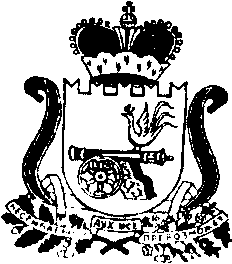 